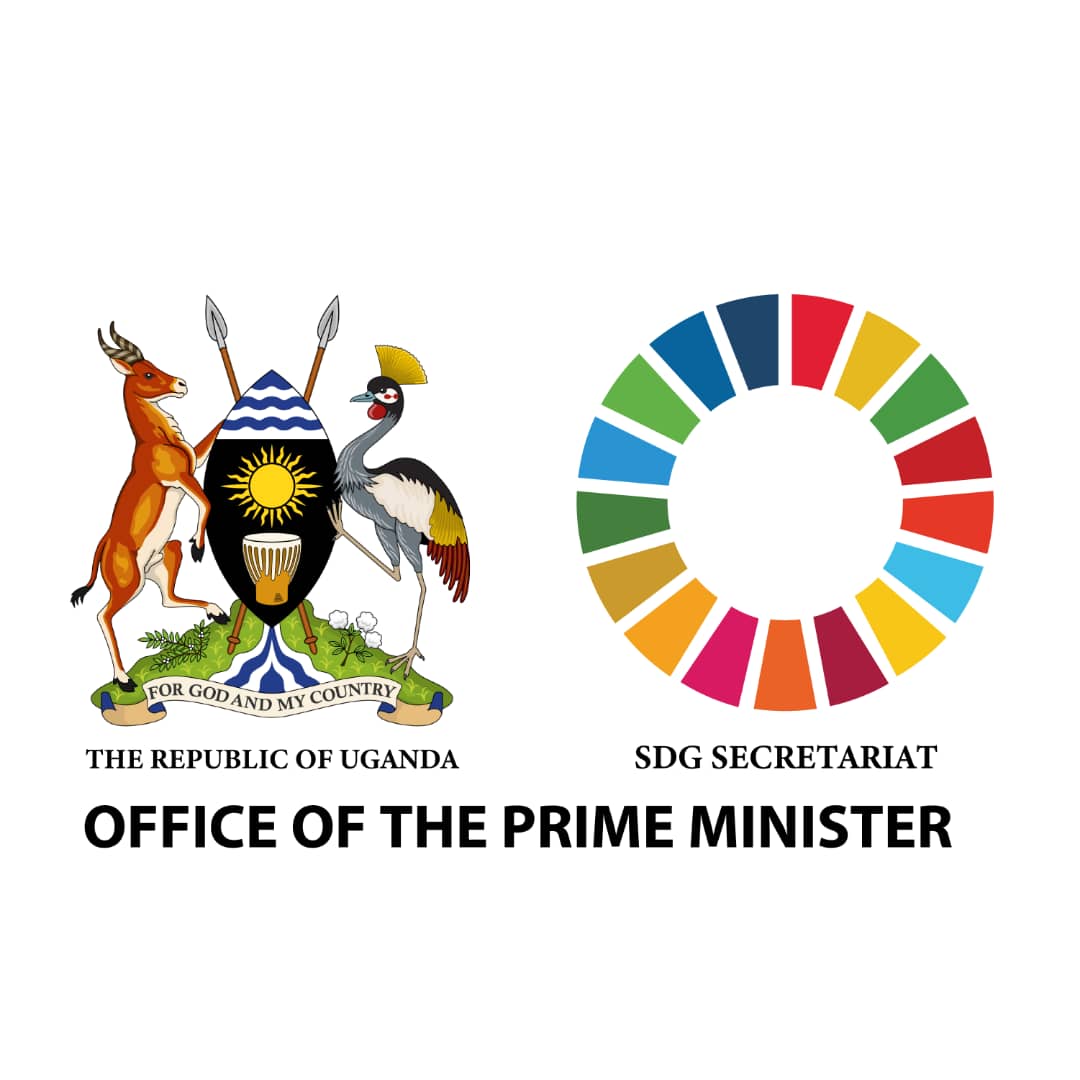 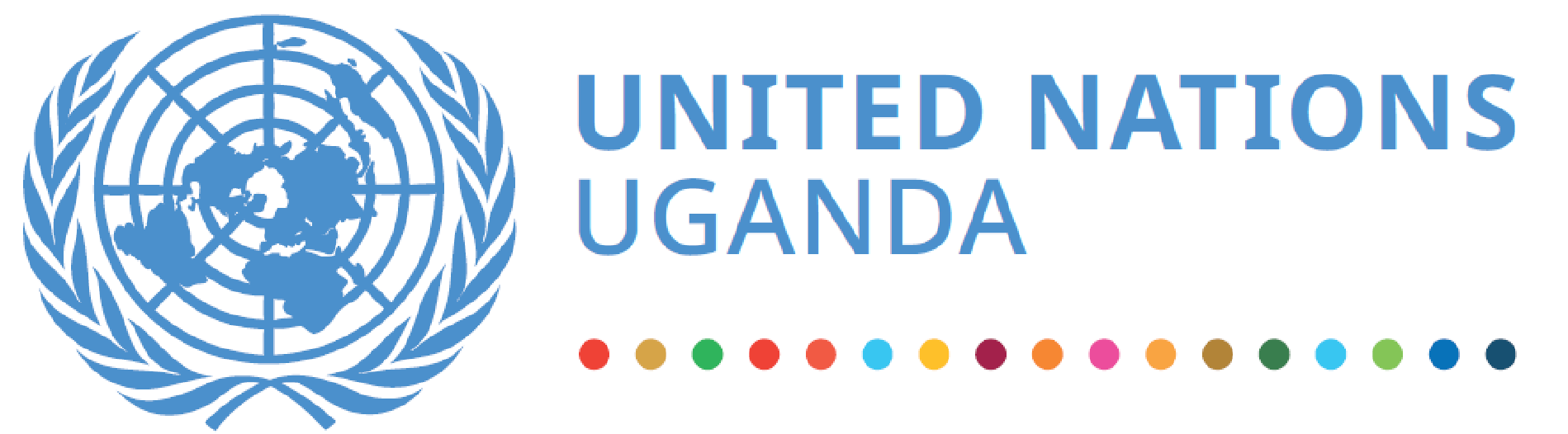 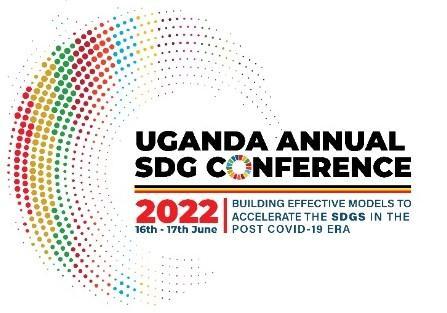 UGANDA ANNUAL SUSTAINABLE DEVELOPMENT GOALS CONFERENCE 2022Side Events Request FormName of Requesting Organization(s): ___________________________________________________Contact Person: ______________________________________________________________________Address: ____________________________________________________________________________Proposed Title of the Side Event: ________________________________________________________SDG(s) linked to the title of the side event: ________________________________________________(Please attach a concept note (in a separate form) of the event, no more than one (1) page in length, that includes the names of all organizers, partners, speaker and panelists and that indicates the thematic focus of the event and its potential contribution to the conference and SDG implementation in Uganda.)Preferred Dates and Times: Please indicate your preferred time (1 – 1 and half hour(s) on June 14 or 15 2022 between 9:00 am to 4:30 pm). Please note that these may be adjusted in discussion with you to align with the main conference programmeThe costs associated with hosting the event will be covered by: _____________________________________________________________________________________NB: The National SDG Secretariat will not be responsible for any cost of the side events. The organizations are encouraged to partner during the side events to easily cover the costs required. Nonetheless, individual organizations that may not need to partner can also carry out their side events.Do you have a paid up zoom account? (Yes or No): ___________________________________________Will you need zoom/ webinar setup/ support? (Yes or No): _____________________________________Submission of Request FormName of Contact Person: ________________________________________Telephone Contact: __________________________________________________________________Email address: _______________________________________________________________________NB: Submit request form before May 30 2022